Vaccination Preparation Pack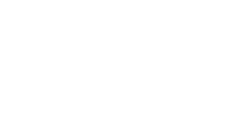 Preparing your patients for COVID-19 vaccination at an alternative locationThis checklist is to be used as a guide only to help prepare your patients for pandemic vaccination and can be used as evidence for accreditation and quality improvement activities.Australia’s COVID-19 vaccines will become available in phases. The Australian Technical Advisory Group on Immunisation (ATAGI) has advised the Australian Government on which groups should be prioritised for the first doses of the COVID-19 vaccination in Australia. This advice is consistent with guidance from the World Health Organisation (WHO).Phase 1b marks the commencement of general practices involvement in the rollout, starting 22 March 2021.The Phase 1b priority populations include:People 70 years of age or olderHealth care workersAboriginal and Torres Strait Islander adults aged over 55 yearsYounger people with an underlying medical condition, including people with a disabilityCritical and high-risk workersRead more about the advice on priority groups for COVID-19 vaccination in Australia.TaskDetailsDetailsCommunication and messaging* For patients who do not hold a current Medicare card please refer them to your local GP Respiratory Clinic.It is important to communicate to, and reassure, your patients and team about the importance of the COVID-19 vaccination. Consider:Creating a message to deliver to patients regarding the vaccination rollout processEnsuring your team is across the messaging for patients Using the national vaccine Eligibility Checker to help staff and patients identify when they are eligibleAssisting patients to use the vaccine eligibility checker. If patients cannot use the vaccine checker, they can call National Coronvairus and COVID-19 Vaccine Hotline on 1800 020 080 to find the closest practice to themResources:AHPRA – COVID-19 Position StatementIt is important to communicate to, and reassure, your patients and team about the importance of the COVID-19 vaccination. Consider:Creating a message to deliver to patients regarding the vaccination rollout processEnsuring your team is across the messaging for patients Using the national vaccine Eligibility Checker to help staff and patients identify when they are eligibleAssisting patients to use the vaccine eligibility checker. If patients cannot use the vaccine checker, they can call National Coronvairus and COVID-19 Vaccine Hotline on 1800 020 080 to find the closest practice to themResources:AHPRA – COVID-19 Position StatementCommunication and messaging* For patients who do not hold a current Medicare card please refer them to your local GP Respiratory Clinic.Person responsible:Comments and completion date:Communication and messaging* For patients who do not hold a current Medicare card please refer them to your local GP Respiratory Clinic.Identify patients eligible in Phase 1b vaccine roll-outConsider:Using your clinical software searchesUsing PenCS searchesConsider:Using your clinical software searchesUsing PenCS searchesIdentify patients eligible in Phase 1b vaccine roll-outPerson responsible:Comments and completion date:Identify patients eligible in Phase 1b vaccine roll-outPreparing your cohortsConsider:Booking "pre-consent" appointments for patients to discuss any concerns in relation to vaccination prior to attendance at a vaccination clinicUtilising telehealthRecalling patients to update their patient records for a comprehensive health summary if necessaryTaking the opportunity to provide influenza vaccination, health assessments and/or chronic disease management to your patients Uploading a Shared Health Summary to My Health RecordProviding a printed health summary to patients who do not have a My Health RecordUsing data cleansing software to update patient’s demographic and clinical detailsConsider:Booking "pre-consent" appointments for patients to discuss any concerns in relation to vaccination prior to attendance at a vaccination clinicUtilising telehealthRecalling patients to update their patient records for a comprehensive health summary if necessaryTaking the opportunity to provide influenza vaccination, health assessments and/or chronic disease management to your patients Uploading a Shared Health Summary to My Health RecordProviding a printed health summary to patients who do not have a My Health RecordUsing data cleansing software to update patient’s demographic and clinical detailsPreparing your cohortsPerson responsible:Comments and completion date:Preparing your cohortsVaccinations in residential aged care facilities (RACF) The roll-out of COVID-19 vaccinations in RACFs was part of Phase 1a and commenced in March 2021. To support your patients who reside in RACFs consider:Identifying patient cohorts using clinical software or PenCS searchesUpdate patient records for a comprehensive health summary if necessary and provide a copy to RACFUploading a Shared Health Summary to My Health RecordLiaise with RACF staff for scheduled facility vaccination dates Consider "pre-consent" visit with your patients or their substitute decision makerResources:COVID-19 vaccination decision guide for frail older people including those in RACFDepartment of Health Consent FormThe roll-out of COVID-19 vaccinations in RACFs was part of Phase 1a and commenced in March 2021. To support your patients who reside in RACFs consider:Identifying patient cohorts using clinical software or PenCS searchesUpdate patient records for a comprehensive health summary if necessary and provide a copy to RACFUploading a Shared Health Summary to My Health RecordLiaise with RACF staff for scheduled facility vaccination dates Consider "pre-consent" visit with your patients or their substitute decision makerResources:COVID-19 vaccination decision guide for frail older people including those in RACFDepartment of Health Consent FormVaccinations in residential aged care facilities (RACF) Person responsible:Comments and completion date:Vaccinations in residential aged care facilities (RACF) Vaccinating your practice team  General practice staff are eligible to be vaccinated in Phase 1B.  Consider:Identifying any vaccine hesitancy amongst team membersThe practice policy to mandatory staff vaccinationCreating or updating your policiesWorking with a vaccine hub and/or general practice to ensure all staff have access to vaccinationA staged roll-out of vaccination across the team to plan for possible individual team members in the event of an adverse eventUpdating staff immunisation recordsConsider:Identifying any vaccine hesitancy amongst team membersThe practice policy to mandatory staff vaccinationCreating or updating your policiesWorking with a vaccine hub and/or general practice to ensure all staff have access to vaccinationA staged roll-out of vaccination across the team to plan for possible individual team members in the event of an adverse eventUpdating staff immunisation recordsVaccinating your practice team  General practice staff are eligible to be vaccinated in Phase 1B.  Person responsibleComments and completion date:Vaccinating your practice team  General practice staff are eligible to be vaccinated in Phase 1B.  COVID-19 mandatory trainingCOVID-19 mandatory training is available to access for clinical and non-clinical staff. To complete the modules click here.COVID-19 mandatory training is available to access for clinical and non-clinical staff. To complete the modules click here.Other useful resourcesAPNA flu clinic document Adverse Events FolIowing Immunisation ASICA – Allergy, Immunodeficiency, Autoimmunity and COVID-19 Vaccination Position StatementAusVax Safety ATAGI APNA flu clinic document Adverse Events FolIowing Immunisation ASICA – Allergy, Immunodeficiency, Autoimmunity and COVID-19 Vaccination Position StatementAusVax Safety ATAGI 